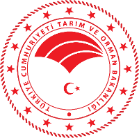 KIRSAL KALKINMA DESTEKLERİ KAPSAMINDA TARIMA DAYALI YATIRIMLARIN DESTEKLENMESİ HİBE PROGRAMI TEBLİĞİ veUYGULAMA ESASLARI YAYINLANDIBAŞVURU TARİHİBaşvurular 03 Ocak 2023 – 19 Şubat 2024 tarihleri arasında internet üzerinden yapılacaktır.I – TARIMA DAYALI EKONOMİK YATIRIMLARYATIRIM KONULARI:Tarımsal Ürünlerin İşlenmesi, Paketlenmesi Ve Depolanmasına Yönelik Yatırımlar,      1)Tıbbi ve aromatik bitkilere yönelik yatırımlar,      2)Bitkisel ürünlere yönelik yatırımlar,      3)Hayvansal ürünlere yönelik yatırımlar,      4)Çelik silo konusuna yönelik yatırımlar,      5)Soğuk hava deposu konusuna yönelik yatırımlar Tarımsal Üretime Yönelik Sabit Yatırımlar;1) Kapalı ortamda bitkisel üretime yönelik yatırımlar, 2) Büyükbaş hayvan yetiştiriciliğine yönelik yatırımlar3) Küçükbaş hayvan yetiştiriciliğine yönelik yatırımlar4) Kanatlı hayvan yetiştiriciliğine yönelik yatırımlar5) Kültür mantarı üretimine yönelik yatırımlar6) Büyükbaş ve küçükbaş hayvan kesimhanelerine yönelik yatırımlar7) Kanatlı hayvan kesimhanelerine yönelik yatırımlarYenilenebilir Enerji Kaynakları Kullanımına İlişkin Yatırımlar (Bu Tebliğ kapsamında bulunan konularla ilgili yenilenebilir enerji kaynakları kullanımına yönelik yatırımlar hibe desteği kapsamında değerlendirilir)Su Ürünleri Yetiştiriciliğine Yönelik Yatırımlar 1) Denizlerde yetiştiricilik2) İç sularda yetiştiricilik3) Tarıma dayalı ihtisas organize sanayi bölgelerinde yetiştiricilikHayvansal Ve Bitkisel Orijinli Gübre İşlenmesi, Paketlenmesi Ve Depolanması Yatırımları,1) Hayvansal orijinli gübre2) Bitkisel orijinli gübreHibeye Esas Proje Tutarı LimitleriYeni Yatırım 		: 14.000.000.- TLTamamlama Yatırımı	: 12.000.000.-TLTeknoloji Yenileme Yat.	: 10.000.000.-TLKapasite Arttırımı		: 10.000.000.-TLII – KIRSAL EKONOMİK ALTYAPI YATIRIMLARIHibeye Esas Proje Tutarı limitleriAlt limiti 	:100.000 TL. Üst limit 	:3.000.000 TL.YATIRIM KONULARI:Aile işletmeciliği faaliyetlerinin geliştirilmesine yönelik altyapı yatırımlarıArıcılık ve arı ürünlerine yönelik yatırımlarBilişim sistemleri ve eğitimi yatırımlarıEl sanatları ve katma değerli ürünlere yönelik yatırımlarİpek böceği yetiştiriciliğine yönelik yatırımlarSu ürünleri yetiştiriciliğine yönelik yatırımlarTarımsal amaçlı örgütler için makine parkı yatırımlarıTıbbi ve aromatik bitki yetiştiriciliğine yönelik yatırımlar